Massachusetts Department of Public Health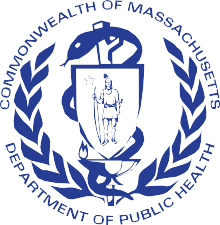 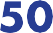 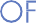 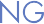 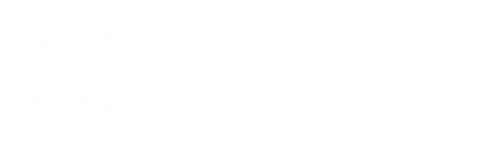 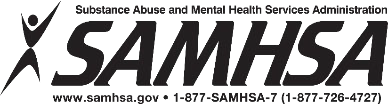 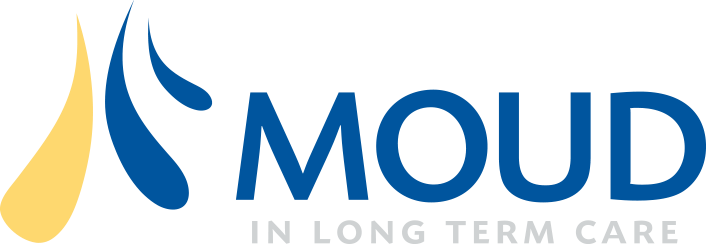 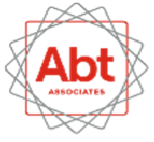 Peer-to-Peer Webinar:Best Practices for Managing Medications for Residents with Opioid Use Disorder (OUD)1To support long-term care facilities (LTCF) in effectively caring for residents diagnosed with opioid use disorder (OUD).As a result of today’s discussion, you will have an understanding ofMedications used to treat residents with OUD andPolicies and procedures for managing medication treatment.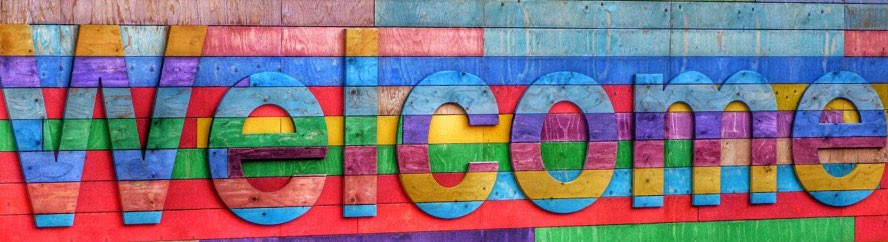 Let’s support each other!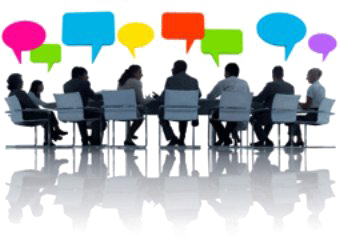 Share shamelesslyAsk questions and make comments that stay on topicActively listenHonor all experience and expertise equallyMaintain confidentialitySelect one of the options that best describes the type of organization you represent.Medications for Opioid Use Disorder (MOUD)Margherita Giuliano, RPhShort-Term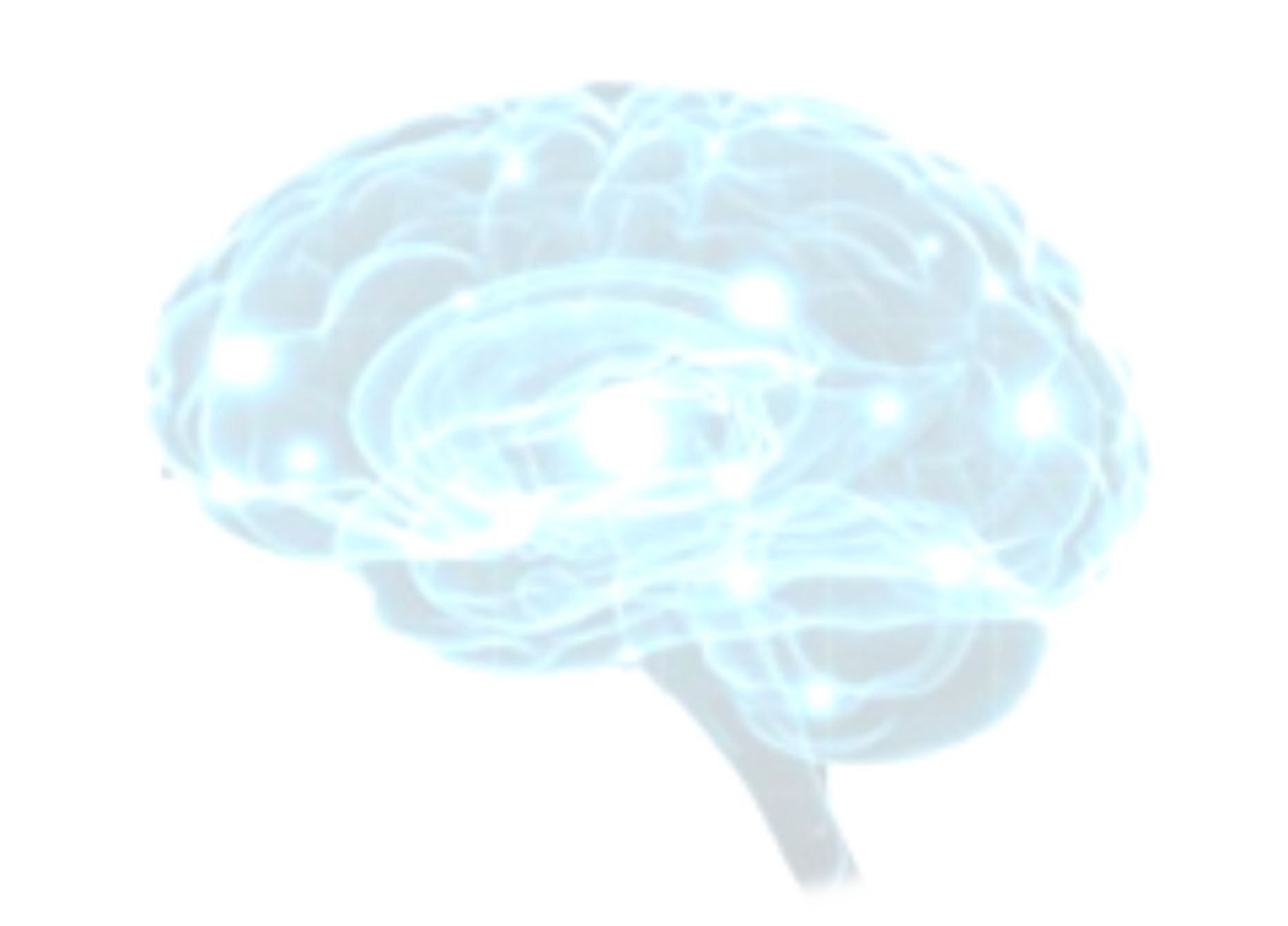 FatigueNumbness (absence of pain)EuphoriaDrowsinessLethargyNauseaLong-TermIrritabilityHallucinationsHypoxiaAnxietyDepressionPossible HyperalgesiaMedications for Opioid Use Disorder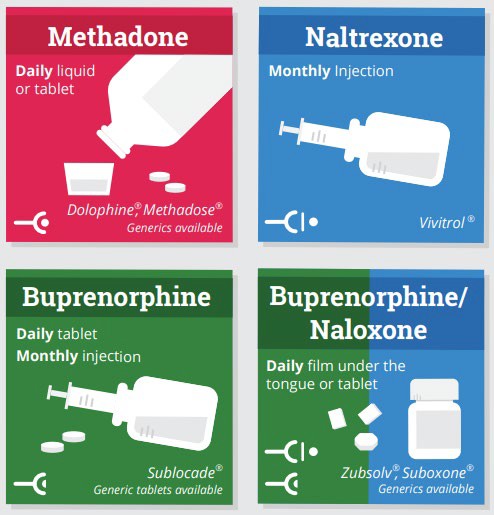 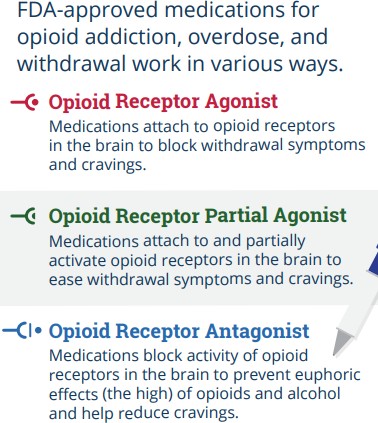 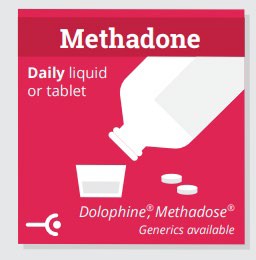 Must be dispensed at OTP clinic for the treatment of OUDManaged and monitored by OTP - typically dailyLong-actingFull agonist - full activation of opioid receptors in the brainFirst line of treatment for MOUD; reduces desire for other opioids (full agonist)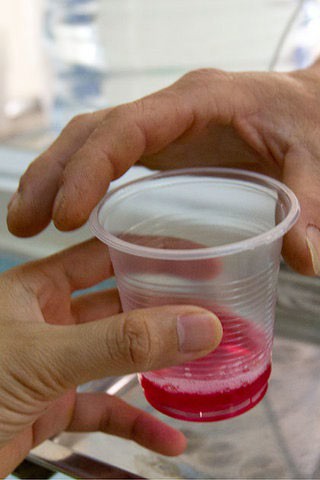 Eliminates withdrawal symptoms from discontinuation of opioid (anxiety, nausea/vomiting/abdominal pain, etc.)Administered in controlled setting by OTP (reduces risk of overdose)Helps individuals achieve and sustain recoveryVarious dosage forms and options to choose from in consultation with medical providerIf residents in LTCFs can and do receive methadone as part of theircare, who is in charge of handling methadone from OTP to patient’s hands?Assign the role to someone (e.g. a registered nurse) who is responsible for overseeing the chain of custody of methadone: – OTP	manage pre-poured doses	administration	destruction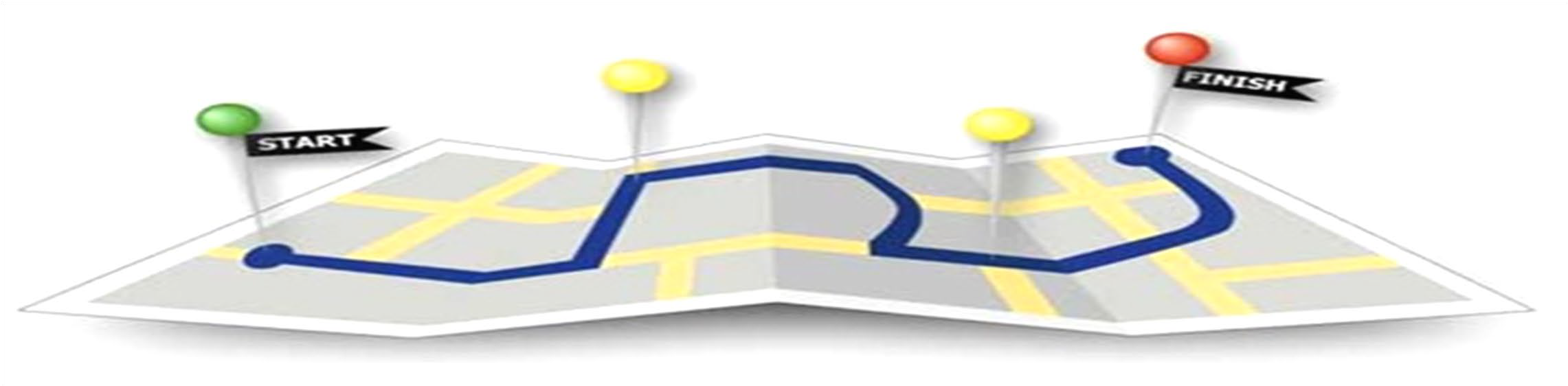 Buprenorphine (and Buprenorphine/ Naloxone Combination)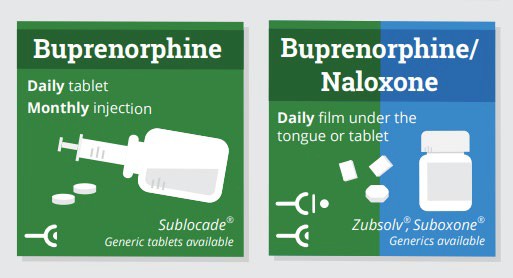 Semi-synthetic opioidUsed for treatment of OUDCan be used for painLong-actingPartial agonist– Binds to opioid receptors in brain but only causes limited or partial opioid effect in body relative to full agonistCommunity pharmacists CAN dispense this medication with a prescriptionComes in many forms:– Sublingual tablet, sublingual film, buccal film, transdermal patch (pain only), injectable (sub-cutaneous)Buprenorphine Benefits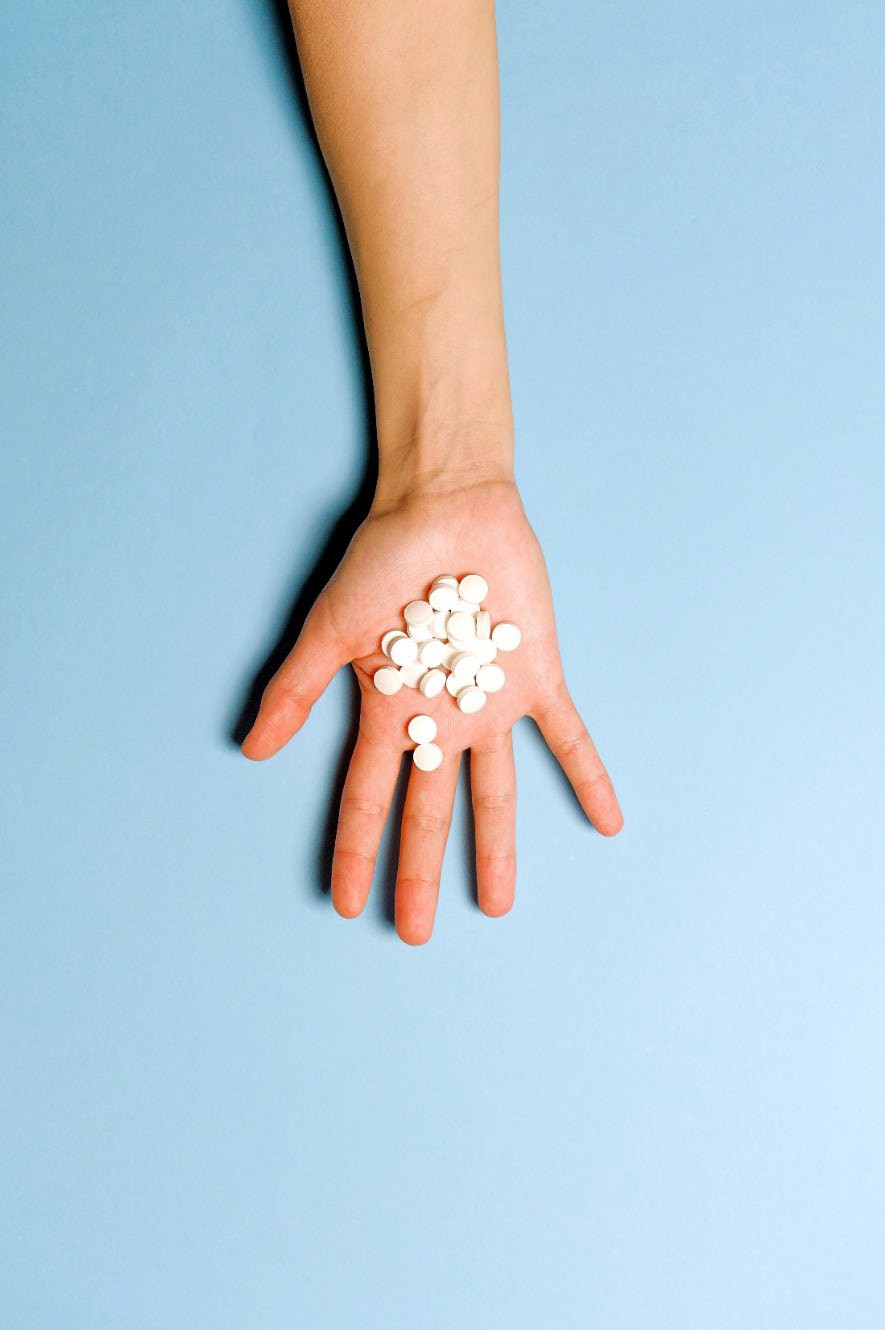 Available at the community pharmacy and OTPLower misuse potential than full agonistLower opioid overdose symptom riskVarious dosage forms and options to choose from in consultation with medical providerLicensed independent practitioners in LTCF can receive waiver to prescribe buprenorphineTo apply, practitioner must submit intent to SAMHSA Center for Substance Abuse Treatment (CSAT)– Complete online waiver request formThis could potentially open doors and opportunities for practitioners in LTCF to directly treat residents with MOUD– Can potentially lead the way for future similar advances for medications such as methadone/naltrexoneX-Waiver Training (Part 1 of 2)April 23, 2022 (8 am – 12 pm)X-Waiver Training (Part 2 of 2)April 30, 2022 (8 am – 12 pm)This two-part training is intended to provide 8 hours of required training for providers seeking their buprenorphine waivers.Waiver Trained: Now What? The Nuts and Bolts of Addiction Treatment This training will prepare prescribers to handle practical considerations when treating patients with OUD in office settings.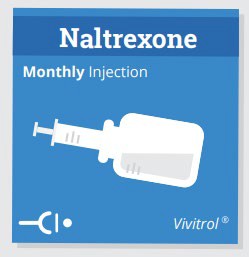 NaltrexoneApproved for OUD and alcohol use disorderLong actingNot an opioid but is an opioid antagonist - blocksactivation of opioid receptorPrevents opioid-like effectsReduces desire to take opioidsCurrently available as tablet or injectableBefore starting naltrexone, a resident needs to be opioid free for a minimum of 7-10 days due to risk of withdrawal symptom exacerbationBlocks the effects of opioidsCan reduce cravings for residents with OUDCan be dispensed at a community pharmacyLow diversion risk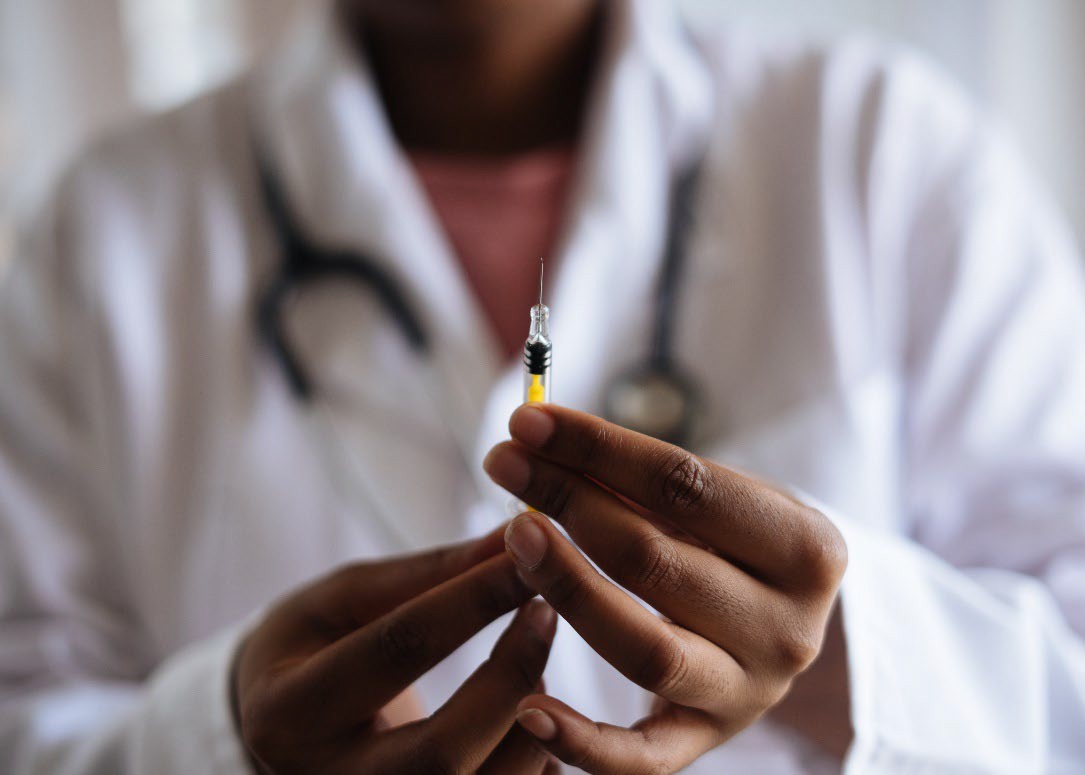 Low/no overdose risk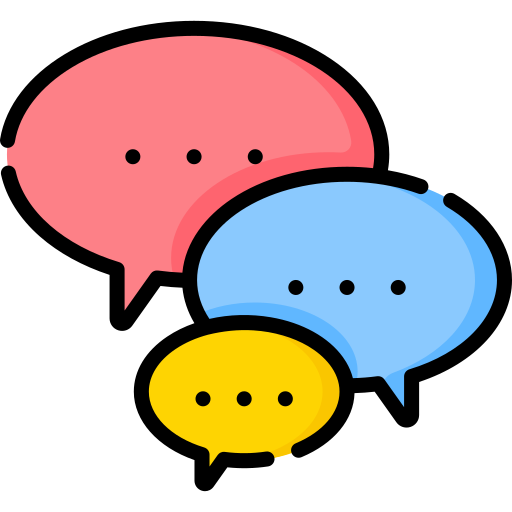 DiscussionHow has your LTCF trained staffon medication options for OUD?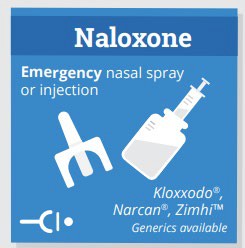 NaloxoneIt is an opioid antagonist that attaches to opioid receptors and reverses and blocks the effects of other opioids.This is not an opioid and can be dispensed by community pharmaciesIt is used for the complete or partial reversal of opioid overdose, including respiratory depressionStaff members should be trained on recognizing opioid overdose and naloxone administration to address overdose.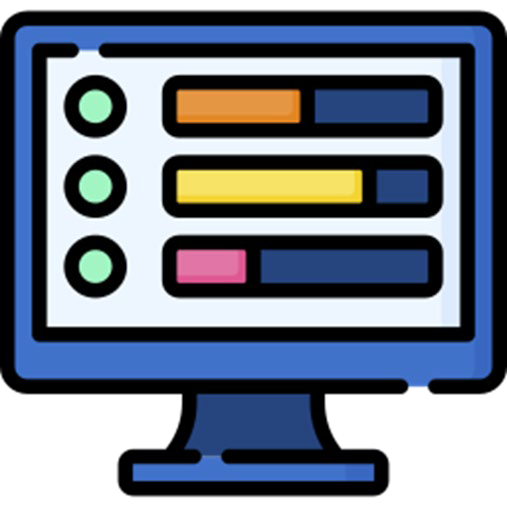 Polling QuestionHas your LTCF used naloxone for an opioid overdose emergency in the last year?DiscussionHow has your LTCF trained staff on recognizing symptoms of overdose?How has your LTCF trained staff on naloxone administration?Are there any challenges or barriers your facility faces its ability to respond to an opioid overdose emergency? How have you navigated them in the past, if at all?Policies and Procedures forMOUDNavigating care for those affected by OUDResident will receive methadone take-home (TH) if appropriate per the OTP Medical Director.Create a Chain of custody formEnsure the security of the methadone on siteDocument self-administration of TH methadoneMaintain accountability for all bottles; return empties to the clinicPlan for destruction of methadone when the resident leaves facility if appropriate.Facility needs to be in consistent communication with OTP, (e.g. if the resident leaves against medical advice facility need to alert OTP).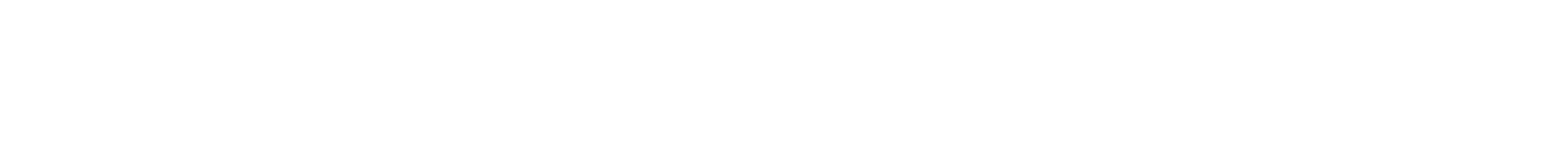 OTP Medical Director approves methadone TH for resident OTP and LTCF create a Chain of Custody Form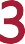 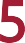 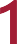 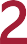 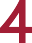 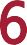 Ensure the security of the methadone on site at the LTCF Document self-administration of TH methadoneDevelop a plan between the LTCF and OPT regarding what will done with methadone once the resident is dischargedConsistent communication between the LTCF and OTP is necessary (e.g., if the resident leaves against medical advice facility need to alert OTP).Up to 28 days TH medication - stable patients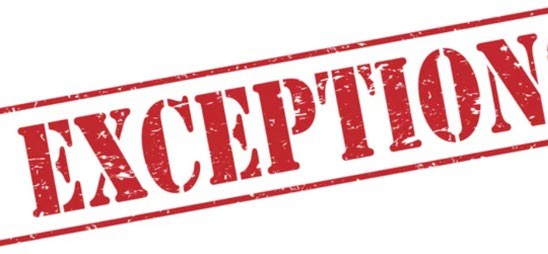 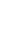 Up to 14 days TH medication - less stable patients who can safely handle this level.For COVID-19 TH medication, dispensing of THs is based on individualized assessment by the OTP medical team.Decisions r/t TH medications are made by OTP’s medical director in consultation with the clinical team.The LTCF must consult with the OTP when a resident has a change in mediation or is being discharged and/or experiencing a medical emergency.Source: BSAS Practice Guidance: Integrating Opioid Overdose Prevention Strategies into Treatment https://www.samhsa.gov/medication-assisted-treatment/statutes-regulations-guidelines/methadone-guidanceShare one challenge from implementing policies/procedures around methadone accessibility and storage.How did you mitigate the challenge?Qualified Service Organization Agreement (QSOA)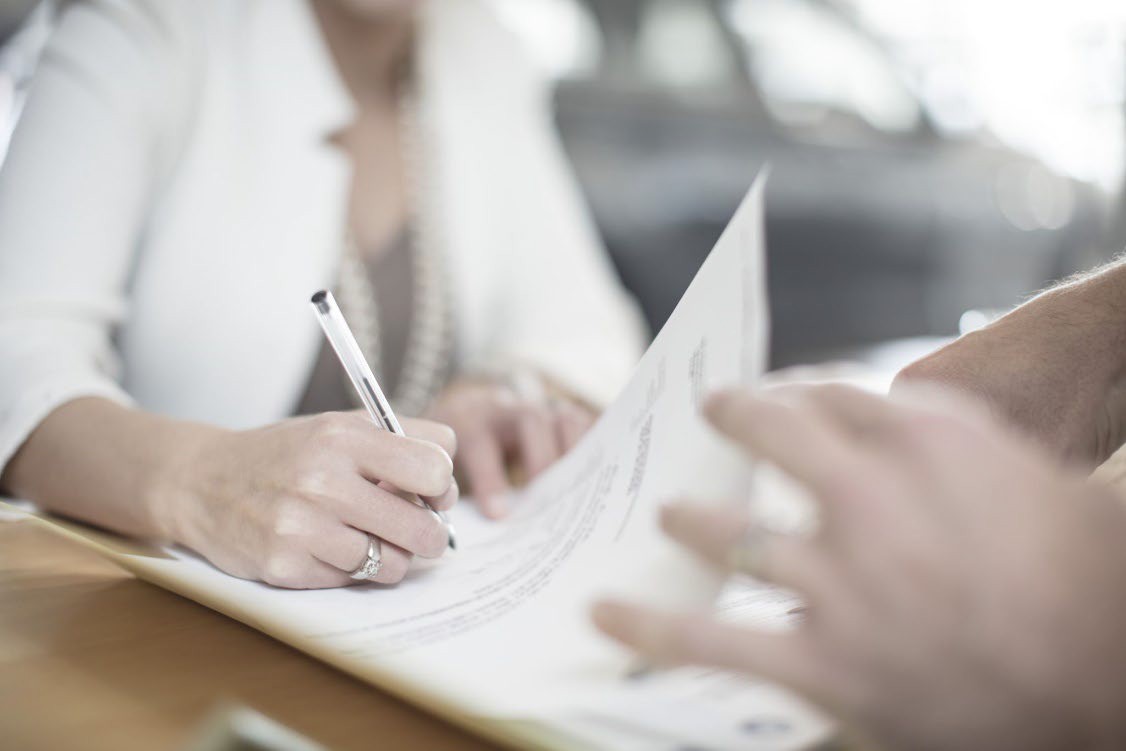 Individual Release of Information (ROI)HIPAA Regulations42CFRRecord of Justification for ExemptionsPer agreement between this OTP and [Name of LTCF], the resident will pick up six (6) TH's on [Specify Day of Week] in the company of staff from [Name of LTCF]. On [Specify Day of Week], the resident will be dosed at [Name of OTP]. Six methadone doses will be placed in a locked box and will be sent back with staff from [Name of LTCF] and the resident. The resident and the staff member from [Name of LTCF] will sign a chain of custody for these THs.The resident will self-administer daily methadone doses dispensed by the LTCF nurse. After being handed the daily dose, the resident will ingest in the presence of the LTCF nurse. Both the nurse and resident will sign receipt of the dose on a chain of custody administration record. On [Specify Day of Week] the resident will return to the OTP with the locked box containing empty methadone bottles and chain of custody form.The LTCF and the resident have been made aware that if the resident leaves the program at any point in time (whether for voluntary or administrative) all THs can be taken with them if the resident is deemed stable by the OTP physician.Any remaining doses will be disposed of in accordance with the LTCF’s policy on disposal of medication left behind and regulations for destruction of medication.Payment Methodologies for New and Existing Nursing Facility Payments Substance Use Disorder (SUD) Rate Add-on101 CMR 206.00: Standard Payments to Nursing Facilities | Mass.govEligibility for $30 per member per day SUD Rate Add-on requires meeting the three following criteria:July 1, 2020 - June 30, 2021: 30% of MassHealth fee-for-service members residing in the facility had an SUD diagnosis (diagnosed w/in previous five years) that falls under eligible diagnosis group;July 1, 2020 - June 30, 2021: at least 30 MassHealth fee-for service members residing in the facility had an SUD diagnosis (diagnosed w/in previous five years) that falls under eligible diagnosis group;The facility certifies that it will complete the SUD training offered to nursing facilities by the MDPH no later than June 30, 2022Satisfies the required training for the SUD rate add-on.Training designed to help staff understand the care needs of residents with OUD and StUD.Six educational modulesHolistic approach grounded in person-centered care and standards for Culturally and Linguistically Appropriate Services (CLAS).Taken at your own pace; start, stop, and restart at your convenience.Optional for facilities with experience caring for residents with OUD/StUD; required for those with little or no experience.DiscussionToday we covered MOUD and related policies.What other questions do you have regarding caring for residents with OUD and those receiving MOUD?Does anyone have anything to share that impacts the care of residents receiving MOUD?Although this webinar did not touch on StUD, our training and toolkit does. Do you have any questions or comments regarding StUD or co-occurring OUD and StUD?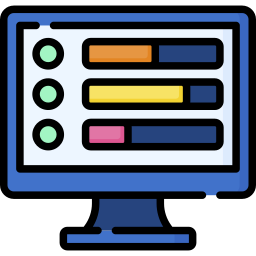 Polling QuestionWhat would be helpful in future sharing sessions?OUD and StUD general educationImplicit Bias and StigmaMotivational InterviewingCommunity resources for residents after dischargeOtherMassachusetts Department of Public HealthThank you!35@MassDPH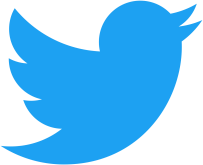    Massachusetts Department of Public Health DPH blog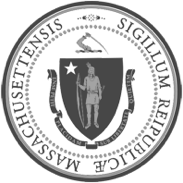 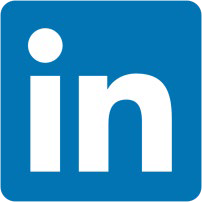 https://blog.mass.gov/publichealth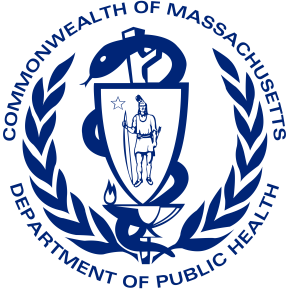 www.mass.gov/dph